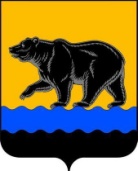 АДМИНИСТРАЦИЯ ГОРОДА НЕФТЕЮГАНСКАпостановление14.11.2018 										        № 165-нпг.НефтеюганскОб утверждении порядка предоставления субсидий из бюджета города Нефтеюганска на реализацию социально значимых проектов социально ориентированным некоммерческим организациям(в редакции с изм. от 13.02.2020 № 25-нп, от 10.06.2020 № 87-нп,от 31.05.2021 № 65-нп, от 14.03.2022 № 26-нп)В соответствии со статьёй 78.1 Бюджетного кодекса Российской Федерации, Федеральным законом от 12.01.1996 № 7-ФЗ «О некоммерческих организациях», постановлением Правительства Российской Федерации от 18.09.2020 № 1492 «Об общих требованиях к нормативным правовым актам, муниципальным правовым актам, регулирующим предоставление субсидий, в том числе грантов в форме субсидий, юридическим лицам, индивидуальным предпринимателям, а также физическим лицам – производителям товаров, работ, услуг, и о признании утратившими силу некоторых актов Правительства Российской Федерации и отдельных положений некоторых актов Правительства Российской Федерации, в целях содействия социально ориентированным некоммерческим организациям, не являющимся муниципальными учреждениями, в реализации общественно значимых мероприятий, направленных на решение социальных проблем и укрепление гражданского общества в городе Нефтеюганске, администрация города Нефтеюганска постановляет:(в редакции с изм. от 31.05.2021 № 65-нп)1.Утвердить порядок предоставления субсидий из бюджета города Нефтеюганска на реализацию социально значимых проектов социально ориентированным некоммерческим организациям согласно приложению к постановлению.2.Обнародовать (опубликовать) постановление в газете «Здравствуйте, нефтеюганцы!».3.Департаменту по делам администрации города (Нечаева С.И.) разместить постановление на официальном сайте органов местного самоуправления города Нефтеюганска в сети Интернет.4.Постановление вступает в силу после его официального опубликования.Глава города Нефтеюганска                             			            С.Ю.ДегтяревПриложение к постановлениюадминистрации городаот 14.11.2018 № 165-нпПорядок предоставления субсидий из бюджета города Нефтеюганска на реализацию социально значимых проектов социально ориентированным некоммерческим организациям1.Общие положения1.1.Настоящий порядок предоставления субсидий из бюджета города Нефтеюганска на реализацию социально значимых проектов социально ориентированным некоммерческим организациям (далее – Порядок) определяет цели, условия и порядок предоставления субсидии по итогам проведения конкурса, устанавливает требования к отчетности, порядок осуществления контроля (мониторинга) за соблюдением условий, целей и порядка предоставления, а также возврата субсидии.(в редакции с изм. от 31.05.2021 № 65-нп, от 14.03.2022 № 26-нп)1.2.Субсидии предоставляются из бюджета города Нефтеюганска в пределах утвержденных бюджетных ассигнований на текущий финансовый год, предусмотренных на реализацию мероприятия «Оказание финансовой поддержки путем предоставления субсидий социально ориентированным некоммерческим организациям, не являющимся муниципальными учреждениями, на реализацию социально значимых проектов» муниципальной программы города Нефтеюганска «Поддержка социально ориентированных некоммерческих организаций, осуществляющих деятельность в городе Нефтеюганске», утвержденной постановлением администрации города Нефтеюганска от 15.11.2018 № 594-п (далее – Программа).(в редакции с изм. от 31.05.2021 № 65-нп)1.3.Цели предоставления субсидийСубсидии предоставляются социально ориентированным некоммерческим организациям, не являющимся муниципальными учреждениями, осуществляющим деятельность в городе Нефтеюганске, в целях  реализации социально значимых проектов, под которыми понимается комплекс взаимосвязанных мероприятий, направленных на решение конкретных задач, соответствующих ее учредительным документам и видам деятельности, предусмотренным статьёй 31.1 Федерального закона от 12.01.1996 № 7-ФЗ «О некоммерческих организациях» (далее - субсидии).1.4.Наименование главного распорядителя бюджетных средствАдминистрация города Нефтеюганска является главным распорядителем как получатель бюджетных средств, до которого в соответствии с бюджетным законодательством Российской Федерации как получателю бюджетных средств доведены в установленном порядке лимиты бюджетных обязательств на предоставление субсидий на соответствующий финансовый год (далее – администрация города)1.5.Категории и критерии отбора получателей субсидий, имеющих право на получение субсидий1.5.1.Право на получение субсидий имеют социально ориентированные некоммерческие организации, не являющиеся муниципальными учреждениями, зарегистрированные в установленном законодательством Российской Федерации порядке, осуществляющие на территории города Нефтеюганска в соответствии со своими учредительными документами виды деятельности, предусмотренные статьей 31.1 Федерального закона от 12.01.1996 № 7-ФЗ «О некоммерческих организациях» и прошедшие конкурсный отбор, в соответствии с Порядком организации и проведения конкурса социально значимых проектов социально ориентированных некоммерческих организаций, не являющихся муниципальными учреждениями, осуществляющих деятельность в городе Нефтеюганске (приложение 3 к настоящему Порядку).1.5.2.Критерии отбора получателей субсидии, имеющих право на получение субсидий из бюджета города Нефтеюганска – получатель субсидии должен являться победителем конкурса социально значимых проектов социально ориентированных некоммерческих организаций, не являющихся муниципальными учреждениями, осуществляющими деятельность в городе Нефтеюганске (далее - получатель субсидий).(в редакции с изм. от 31.05.2021 № 65-нп)1.6.Сведения о субсидии размещаются на едином портале бюджетной системы Российской Федерации в информационно-телекоммуникационной сети Интернет (далее – единый портал) и на официальном сайте органов местного самоуправления города Нефтеюганска в сети Интернет (www.admugansk.ru).(в редакции с изм. от 31.05.2021 № 65-нп)2.Условия и порядок предоставления субсидий 2.1.Перечень документов, предоставляемых получателем субсидии в администрацию города для получения субсидии, а также требования к указанным документам:-заявление о предоставлении субсидии по установленной форме согласно приложению 1 к Порядку;-смета о расходовании средств субсидии на бланке организации согласно приложению 2 к Порядку. В порядке межведомственного взаимодействия администрация города запрашивает:-выписку из Единого государственного реестра юридических лиц;-справку из налогового органа об отсутствии у заявителя задолженности по налогам, сборам, пеням и штрафам;-выписку из реестра дисквалифицированных лиц сведений о дисквалифицированном руководителе, лице, исполняющим функции главного бухгалтера участника конкурсного отбора, являющегося юридическим лицом.(в редакции с изм. от 31.05.2021 № 65-нп)2.2.Порядок и сроки рассмотрения администрацией города документов, указанных в пункте 2.1 настоящего Порядка.2.2.1.Администрация города принимает решение о предоставлении или об отказе в предоставлении субсидии в течение 3 рабочих дней с момента регистрации полученных документов.При условии соответствия получателя субсидий категориям и критериям, установленным пунктом 1.5 настоящего Порядка, наличия документов, установленных пунктом 2.1 настоящего Порядка, требованиям, установленным пунктом 2.8 настоящего Порядка, администрация города издает распоряжение о предоставлении субсидий.2.3.Основания для отказа получателю субсидии в предоставлении субсидии:-несоответствие представленных получателем субсидии документов требованиям определенным пунктом 2.1 настоящего Порядка, или непредставление (предоставление не в полном объеме) указанных документов;-установление факта недостоверности представленной получателем субсидии информации, определяемой исходя из полученных документов и информации, запрошенной и (или) полученной Уполномоченным органом, а также при поступлении соответствующей информации от контролирующих и прочих органов и граждан. (в редакции с изм. от 31.05.2021 № 65-нп)2.4.Размер субсидии2.4.1.Размер субсидий, предоставляемых 1 (одному) получателю субсидий, не может превышать: 500000,00 (пятьсот тысяч) рублей из общего объема средств, предусмотренных Программой на соответствующие цели, - социально ориентированной некоммерческой организации, набравшей от 500 и более баллов в ходе конкурсного отбора; 400000,00 (четыреста тысяч) рублей из общего объема средств, предусмотренных Программой на соответствующие цели, - социально ориентированной некоммерческой организации, набравшей от 450 до 499 баллов в ходе конкурсного отбора; 300000,00 (триста тысяч) рублей из общего объема средств, предусмотренных Программой на соответствующие цели, - социально ориентированной некоммерческой организации, набравшей от 400 до 449 баллов в ходе конкурсного отбора; 200000,00 (двести тысяч) рублей из общего объема средств, предусмотренных Программой на соответствующие цели, - социально ориентированной некоммерческой организации, набравшей от 350 до 399 баллов в ходе конкурсного отбора; 150000,00 (сто пятьдесят тысяч) рублей из общего объема средств, предусмотренных Программой на соответствующие цели, - социально ориентированной некоммерческой организации, набравшей от 300 до 349 баллов в ходе конкурсного отбора; 100000,00 (сто тысяч) рублей из общего объема средств, предусмотренных Программой на соответствующие цели, - социально ориентированной некоммерческой организации, набравшей от 250 до 299 в ходе конкурсного отбора; 50000,00 (пятьдесят тысяч) рублей из общего объема средств, предусмотренных Программой на соответствующие цели, - социально ориентированной некоммерческой организации, набравшей от 200 до 249 в ходе конкурсного отбора. Социально ориентированным некоммерческим организациям, набравшим менее 200 балов в ходе конкурсного отбора, субсидии не распределяются.2.5.Условия и порядок заключения между администрацией города и получателем субсидии соглашения о предоставлении субсидий.2.5.1.После издания распоряжения администрации города Нефтеюганска о предоставлении субсидий, в течение 10 рабочих дней, между администрацией города и получателем субсидий заключается соглашение, в соответствии с типовой формой соглашения, утвержденной приказом департамента финансов администрации города Нефтеюганска от 13.06.2018 № 80-нп.Соглашение должно предусматривать:-условия, порядок и сроки предоставления субсидий;-размер субсидий;-цели и сроки использования субсидий;-согласие получателей субсидий и лиц, являющихся поставщиками (подрядчиками, исполнителями) по договорам (соглашениям), заключенным в целях исполнения обязательств по договорам (соглашениям) о предоставлении субсидий на финансовое обеспечение затрат получателей субсидий, на осуществление администрацией города, предоставляющей субсидии и органами муниципального финансового контроля проверок соблюдения ими порядка и условий предоставления субсидий, в том числе в части достижения результатов их предоставления и запрет приобретения за счет средств, предоставленных в целях финансового обеспечения затрат получателей субсидий, иностранной валюты, за исключением операций, осуществляемых в соответствии с валютным законодательством Российской Федерации при закупке (поставке) высокотехнологичного импортного оборудования, сырья и комплектующих изделий, а также иных операций в случаях, определенных нормативными правовыми актами, регулирующими порядок предоставления субсидий;(в редакции с изм. от 14.03.2022 № 26-нп)-порядок, сроки и форму предоставления отчетности об использовании субсидии;-порядок возврата субсидии в случае их нецелевого использования или неиспользования в установленные срок;-порядок возврата в текущем финансовом году остатков субсидии, не использованной в отчетном финансовом году.2.5.2.Победитель конкурса признается уклонившимся от заключения Соглашения, если руководитель социально ориентированной некоммерческой организации или  лицо, действующее от имени  социально ориентированной некоммерческой  организации, с предъявлением паспорта и документа, подтверждающего его полномочия, в течение 10 рабочих дней, после их уведомления, не явились для подписания Соглашения.2.5.3.В случае уменьшения администрации города ранее доведенных лимитов бюджетных обязательств, приводящего к невозможности предоставления субсидии в размере, определенном в Соглашении, условия        о согласовании новых условий Соглашения или о расторжении Соглашения при не достижении согласия по новым условиям включается в Соглашение.».(в редакции с изм. от 31.05.2021 № 65-нп)2.6.Субсидии перечисляются в течение 5 (пяти) банковских дней с даты заключения соглашения на банковский счет получателя субсидий. 2.7.Средства субсидий не могут быть использованы:-на расходы, связанные с предпринимательской деятельностью и оказание помощи коммерческим организациям;-на расходы, связанные с осуществлением деятельности, напрямую не связанной с реализацией социально значимых проектов;-расходы на поддержку политических партий и кампаний;-расходы на проведение митингов, демонстраций, пикетов;-расходы на приобретение алкогольных напитков и табачной продукции;-уплату штрафов;-на приобретение иностранной валюты.2.8.Получатель субсидии должен соответствовать требованиям, указанным в пункте 2.3 приложения 3 к настоящему Порядку. (в редакции с изм. от 31.05.2021 № 65-нп)2.9.Социально ориентированным некоммерческим организациям субсидии предоставляются на реализацию проектов сроком не более 1 года.2.10.Результатом предоставления субсидии является «Количество мероприятий проведенных с участием социально ориентированных некоммерческих организаций» в соответствии с целевыми показателями муниципальной программы города Нефтеюганска «Поддержка социально ориентированных некоммерческих организаций, осуществляющих деятельность в городе Нефтеюганске».Значение показателя, необходимого для достижения результатов предоставления субсидии, устанавливается Уполномоченным органом в Соглашении. (в редакции с изм. от 31.05.2021 № 65-нп)3.Требования к отчетности3.1.Предоставленные субсидии должны быть использованы по целевому назначению в сроки, предусмотренные Соглашениями.3.2.Получатель субсидии представляет в Уполномоченный орган отчет об использовании субсидии, о достижении показателей результативности предоставления субсидии не позднее 15 числа месяца, следующего за последним месяцем реализации проекта, по форме согласно приложениям 4, 5 к настоящему Порядку, с приложением документов, подтверждающих достижение результатов.(в редакции с изм. от 31.05.2021 № 65-нп)4.Требования к осуществлению контроля (мониторинга) соблюдения условий, целей и порядка предоставления субсидий и ответственности за их нарушение(в редакции с изм. от 14.03.2022 № 26-нп)4.1.Администрация города и органы муниципального финансового контроля осуществляют обязательную проверку соблюдения условий, целей и порядка предоставления субсидий получателями субсидий.(в редакции с изм. от 14.03.2022 № 26-нп)Контроль (мониторинг) целевого использования субсидий осуществляют администрация города и органы муниципального финансового контроля в соответствии с Бюджетным кодексом Российской Федерации, муниципальными правовыми актами.(в редакции с изм. от 14.03.2022 № 26-нп)Администрация города и органы муниципального финансового контроля осуществляют оценку результативности использования субсидии путем сравнения установленных и фактически достигнутых по итогам реализации проектов значений показателей результативности предоставления субсидии, установленных соглашением. (в редакции с изм. от 13.02.2020 № 25-нп)4.2.Согласие получателей субсидий и лиц, являющихся поставщиками (подрядчиками, исполнителями) по договорам (соглашениям), заключенным в целях исполнения обязательств по договорам (соглашениям) о предоставлении субсидий на финансовое обеспечение затрат получателей субсидий, на осуществление администрацией города, предоставляющей субсидии и органами муниципального финансового контроля проверок соблюдения ими порядка и условий предоставления субсидий, в том числе в части достижения результатов их предоставления и запрет приобретения за счет средств, предоставленных в целях финансового обеспечения затрат получателей субсидий, иностранной валюты, за исключением операций, осуществляемых в соответствии с валютным законодательством Российской Федерации при закупке (поставке) высокотехнологичного импортного оборудования, сырья и комплектующих изделий, а также иных операций в случаях, определенных нормативными правовыми актами, регулирующими порядок предоставления субсидий..(в редакции с изм. от 14.03.2022 № 26-нп)4.3.Получатель субсидий в соответствии с законодательством Российской Федерации несёт ответственность за своевременность и достоверность представленных документов, целевое и своевременное использование бюджетных средств, достижение результатов, показателей результативности предоставления субсидии, а также за своевременность и качество представленного отчета об использовании средств бюджета города Нефтеюганска. (в редакции с изм. от 13.02.2020 № 25-нп)4.4.Получатель субсидий ведет учет полученной им из бюджета города Нефтеюганска субсидии, а также учет ее использования в соответствии с законодательством Российской Федерации и нормативными документами по ведению бухгалтерского учёта.4.5.Субсидия подлежит возврату в бюджет города в следующих случаях:-нарушения получателем субсидий условий, установленных при их предоставлении, выявленного по фактам проверок, проведенных администрацией города и органами муниципального финансового контроля;-неисполнения или ненадлежащего исполнения обязательств, определенных соглашением;-нецелевого использования субсидии, в том числе выявленного по результатам контроля в соответствии с пунктом 4.1 настоящего Порядка;-расторжения соглашения о предоставлении субсидии.4.6.Решение о возврате субсидии принимает администрация города в течение 3 (трех) рабочих дней с момента возникновения оснований, предусмотренных пунктом 4.5 настоящего Порядка. 4.7.Денежные средства, подлежащие возврату, перечисляются получателем субсидии в бюджет города в течение 5 (пяти) банковских дней с момента получения уведомления о возврате денежных средств.4.8.При отказе от добровольного возврата указанные средства взыскиваются в судебном порядке в соответствии с законодательством Российской Федерации.Заявлениео предоставлении субсидии из бюджета города Нефтеюганска на реализацию социально значимых проектов социально ориентированным некоммерческим организациям
____________________________________________________(наименование социально значимого проекта) г.Нефтеюганск                                                                        «___» ______ 20___ г.1.Организация (полное наименование): __________________________________2.Наименование банка: ________________________________________________3.ИНН/КПП: _________________________________________________________4.Расчетный счет: ____________________________________________________5.Корр. счет: __________________________   БИК: _________________________6.ОГРН: _____________________________________________________________7.Место регистрации в качестве юридического лица: __________________________________________________________________________________________8.Адрес фактического местонахождения: _________________________________9.Телефон: ________________________ Факс: _____________________________10.Адрес электронной почты: __________________________________________11.Вид осуществляемой деятельности (в соответствии с Уставом): ___________Должность руководителя:        _______________           ________________                                                               (подпись)                          (расшифровка подписи)            М.П.    (при наличии)       Смета о расходовании средств субсидиина реализацию социально значимого проекта ____________________________________________________(наименование социально значимого проекта)Подпись бухгалтера организации:                 _______________________(Ф.И.О. полностью)                                                          (подпись)Подпись руководителя организации:               ______________________(Ф.И.О. полностью)                                                         (подпись)                                                                              М.П. (при наличии) Дата: «___» __________ 20__ г.Порядок  организации и проведения конкурса социально значимых проектов социально ориентированных некоммерческих организаций, не являющихся муниципальными учреждениями, осуществляющими деятельность в городе Нефтеюганске1.Общие положения1.1.Настоящий Порядок организации и проведения конкурса социально значимых проектов социально ориентированных некоммерческих организаций, не являющихся муниципальными учреждениями, осуществляющими деятельность в городе Нефтеюганске (далее – Порядок) предусматривает процедуру организации и проведения конкурсного отбора социально ориентированных некоммерческих организаций, претендующих на получение субсидий на реализацию социально значимых проектов (далее-конкурс).1.2.Уполномоченным органом по организации и проведению конкурса, по приему заявок является департамент по делам администрации города Нефтеюганска (далее – Уполномоченный орган).(в редакции с изм. от 31.05.2021 № 65-нп)1.3.В целях реализации конкурса создается комиссия по проведению конкурса (далее - Конкурсная комиссия), которая:рассматривает документы социально ориентированных некоммерческих организаций, участвующих в конкурсе, предоставленные в соответствии с настоящим Порядком;оценивает проекты социально ориентированных некоммерческих организаций, определяет победителей конкурса, признает конкурс несостоявшимся в соответствии с Порядком;осуществляет иные полномочия в соответствии с Порядком.(в редакции с изм. от 31.05.2021 № 65-нп)2.Требования к участникам конкурса2.1.Участниками конкурса являются социально ориентированные некоммерческие организации, зарегистрированные в установленном законодательством Российской Федерации порядке и осуществляющие на территории города Нефтеюганска в соответствии со своими учредительными документами  виды деятельности, предусмотренные статьей 31.1 Федерального закона от 12.01.1996 № 7-ФЗ «О некоммерческих организациях» (далее-участник конкурса). 2.2.Участниками конкурса не могут быть:-физические лица;-коммерческие организации;-государственные корпорации;-государственные компании;-политические партии;-государственные учреждения;-муниципальные учреждения;-общественные объединения, не являющиеся юридическими лицами;-некоммерческие организации, представители которых являются членами Конкурсной комиссии.2.3.Участники конкурса на первое число месяца, предшествующего месяцу, в котором планируется проведение конкурса должны соответствовать следующим требованиям:-у участника конкурса должна отсутствовать неисполненная обязанность по уплате налогов, сборов, страховых взносов, пеней, штрафов, процентов, подлежащих уплате в соответствии с законодательством Российской Федерации о налогах и сборах;-у участника конкурса должна отсутствовать просроченная задолженность по возврату в бюджет города Нефтеюганска субсидий, бюджетных инвестиций, предоставленных в том числе в соответствии с иными правовыми актами, и иная просроченная (неурегулированная) задолженность по денежным обязательствам перед бюджетом города Нефтеюганска;-участник конкурса не должен находиться в процессе реорганизации (за исключением реорганизации в форме присоединения к юридическому лицу, являющемуся участником конкурса, другого юридического лица), ликвидации, в отношении его не введена процедура банкротства, деятельность участника конкурса не приостановлена в порядке, предусмотренном законодательством Российской Федерации;-отсутствие в реестре дисквалифицированных лиц сведений о дисквалифицированных руководителе, членах коллегиального исполнительного органа, лице, исполняющем функции единоличного исполнительного органа, или главном бухгалтере участника конкурса, являющегося юридическим лицом;-участники конкурса не должны являться иностранными юридическими лицами, а также российскими юридическими лицами, в уставном (складочном) капитале которого доля участия иностранных юридических лиц, местом регистрации которых является государство или территория, включенные в утвержденный Министерством финансов Российской Федерации перечень государств и территорий, предоставляющих льготный налоговый режим налогообложения и (или) не предусматривающих раскрытия и предоставления информации при проведении финансовых операций (офшорные зоны), в совокупности превышает 50 процентов;-участники отбора не должны получать средства из бюджета города Нефтеюганска на основании иных муниципальных правовых актов на цели, установленные пунктом 1.3 Порядка предоставления субсидий из бюджета города Нефтеюганска на реализацию социально значимых проектов социально ориентированным некоммерческим организациям.(в редакции с изм. от 31.05.2021 № 65-нп)3.Перечень направлений конкурсаСубсидии предоставляются по следующим направлениям:3.1.Деятельность в области социального обслуживания, социальная поддержка и защита отдельных категорий граждан;3.2.Деятельность в области сохранения, развития языков и культур народов Российской Федерации, укрепления гражданского единства и гармонизации межнациональных отношений;3.3.Деятельность в области патриотического воспитания молодёжи, сохранения исторической памяти о знаменательных событиях, людях и их свершениях; 3.4.Деятельность в области образования, просвещения и молодежной политики, науки, культуры и туризма;3.5.Деятельность в области охраны здоровья, пропаганды здорового образа жизни, физической культуры и спорта;3.6.Правовое просвещение, защита прав и свобод человека и гражданина, потребителя;3.7.Охрана окружающей среды и защита животных;3.8.Семья, материнство, отцовство и детство;3.9.Поддержка институтов гражданского общества.(в редакции с изм. от 14.03.2022 № 26-нп)4.Порядок проведения конкурса4.1.Решение о проведении конкурса с указанием срока проведения конкурса утверждается постановлением администрации города Нефтеюганска.Объявление о проведении конкурса не позднее 5 рабочих дней до его начала размещается на едином портале, а также на официальном сайте органов местного самоуправления города Нефтеюганска в сети Интернет в разделе «Взаимодействие с общественностью», подраздел «Конкурс на предоставление субсидий из бюджета города Нефтеюганска на реализацию социально значимых проектов» (www.admugansk.ru) с указанием: -сведений о главном распорядителе бюджетных средств (наименование, место нахождения, почтового адреса, адреса электронной почты, контактный телефон и иные сведения);-сроков проведения конкурса;-даты начала подачи или окончания приема заявок участников конкурса, которая не может быть ранее 30-го календарного дня, следующего за днем размещения объявления о проведении конкурса; -результатов предоставления субсидии в соответствие с пунктом 2.10 Порядка предоставления субсидий из бюджета города Нефтеюганска на реализацию социально значимых проектов социально ориентированным некоммерческим организациям;-доменного имени, и (или) сетевого адреса, и (или) указателей страниц сайта в информационно-телекоммуникационной сети Интернет, на котором обеспечивается проведение конкурса, а также номера телефона для получения консультаций по вопросам подготовки заявок на участие в конкурсе;-требований к участникам конкурса в соответствии с пунктом 2.3 настоящего Порядка и перечня документов, представляемых участниками конкурса для подтверждения их соответствия указанным требованиям в соответствии с пунктом 4.3 настоящего Порядка;-порядка подачи заявок участниками конкурса и требований, предъявляемых к форме и содержанию заявок, в соответствии с               пунктом 4.3 настоящего Порядка, подаваемых участниками конкурса;-порядка отзыва заявки участников конкурса, порядка возврата заявки, определяющего, в том числе, основания для возврата заявки участников конкурса, порядка внесения изменений в заявку, в соответствии с пунктами 4.4, 4.5 настоящего Порядка;-правил рассмотрения и оценки заявок участников конкурса в соответствии с пунктом 4.6 настоящего Порядка;-порядка предоставления участникам конкурса разъяснений положений объявления о проведении конкурса, даты начала и окончания срока;-срока, в течение которого победитель конкурса должен подписать Соглашение о предоставлении субсидии, в соответствии с пунктом 2.5.1 Порядка предоставления субсидий из бюджета города Нефтеюганска на реализацию социально значимых проектов социально ориентированным некоммерческим организациям;-условий признания победителя конкурса уклонившимся от заключения Соглашения в соответствии с подпунктом 2.5.2 пункта 2.5 настоящего Порядка;-даты размещения результатов конкурса на едином портале, а также на официальном сайте органов местного самоуправления города Нефтеюганска в сети Интернет, которая не может быть позднее 14-го календарного дня, следующего за днем определения победителя конкурса;-данных о муниципальном правовом акте, в соответствии с которым проводится конкурс;-перечня направлений конкурса, по которым предоставляются субсидии.(в редакции с изм. от 14.03.2022 № 26-нп)4.2.Для участия в конкурсе социально ориентированные некоммерческие организации, претендующие на получение субсидий предоставляют документы, указанные в пункте 4.3 настоящего Порядка в Уполномоченный орган лично, через представителя по адресу: 628309, Ханты-Мансийский автономный округ - Югра, город Нефтеюганск, 2 микрорайон, дом 25, кабинет 206, через сервис «Онлайн прием заявлений на предоставление субсидий СОНКО» на официальном сайте органов местного самоуправления города Нефтеюганска, раздел «Взаимодействие с общественностью», подраздел «Конкурс на предоставление субсидий из бюджета города Нефтеюганска на реализацию социально значимых проектов» (http://www.admugansk.ru) или почтовым отправлением с описью вложения. В случае представления документов почтовым отправлением с описью датой представления документов будет считаться дата поступления конверта с документами в Уполномоченный орган.(в редакции с изм. от 31.05.2021 № 65-нп)4.3.Перечень документов, предоставляемых социально ориентированной некоммерческой организацией в Уполномоченный орган для участия в конкурсе:-заявление по форме согласно приложению 1 к настоящему Порядку;-документ, подтверждающий полномочия представителя социально ориентированной некоммерческой организации (заверенная копия);-копии учредительных документов, заверенные подписью и печатью (при наличии печати) руководителя организации;-описание проекта, представленного на конкурс социально значимых проектов социально ориентированных некоммерческих организаций, на бумажном и электроном носителях согласно приложению 2 к настоящему Порядку и соответствующего направлению конкурса согласно разделу 3 настоящего Порядка;-смета расходов на реализацию общественного значимого проекта согласно приложению 3 к  настоящему Порядку, которая содержит: расходы на оплату труда (но не более 10% от общей суммы предоставленной субсидии); расходы на приобретение товаров, работ, услуг; расходы на приобретение имущественных прав, в том числе прав на результаты интеллектуальной деятельности; расходы на командировки; арендные платежи; уплату налогов, сборов, страховых взносов и иных обязательных платежей в бюджетную систему Российской Федерации; возмещение расходов добровольцев; прочие расходы, непосредственно связанные с осуществлением мероприятий;-декларация о соответствии участника конкурса социально значимых проектов требованиям, установленным пунктом 2.3 настоящего Порядка; -согласие на публикацию (размещение) в информационно-телекоммуникационной сети Интернет информации об участнике конкурса,  о подаваемой заявке, иной информации об участнике конкурса, связанной с конкурсом согласно приложению 4 к настоящему Порядку;-показатели результативности проекта (целевые показатели) согласно приложению 5 к настоящему Порядку, участник конкурса имеет право включить в заявку и иные показатели результативности.Заявление и приложенные к нему документы должны соответствовать следующим требованиям:-тексты документов должны быть написаны разборчиво, наименования юридических лиц - без сокращения, с указанием их мест нахождения;-документы не должны иметь исправлений либо приписок, зачеркнутых слов; не должны быть исполнены карандашом, а также иметь повреждения, не позволяющие однозначно истолковать их содержание.(в редакции с изм. от 31.05.2021 № 65-нп)4.4.Основаниями для отклонения заявки участника конкурса на стадии рассмотрения являются:-несоответствие участника конкурса требованиям, установленным в пункте 2.3 настоящего Порядка;-несоответствие представленной участником конкурса заявки и документов требованиям к заявкам участников отбора, установленным в объявлении о проведении конкурса;-недостоверность представленной участником конкурса информации, определяемой исходя из полученных документов и информации, полученных Уполномоченным органом;-подача участником конкурса заявки после даты и времени, определенных для подачи заявок.Решение конкурсной комиссии по вопросу о допуске или об отказе в допуске к участию в конкурсе оформляется протоколом конкурсной комиссии.Решение об отказе в допуске к участию в конкурсе направляется заявителю в течение 3 рабочих дней со дня принятия такого решения с разъяснением причин отказа.(в редакции с изм. от 31.05.2021 № 65-нп)4.5.Участникам конкурса допускается внесение изменений в заявку до окончания срока приема заявок, путём предоставления дополнительной информации.Заявки могут быть отозваны до окончания срока их приема путем направления в Уполномоченный орган соответствующего обращения. Отозванные заявки не учитываются при подсчете количества заявок, представленных для участия в конкурсном отборе.4.6.Общественно значимые проекты социально ориентированных некоммерческих организаций, допущенные к участию в конкурсе, рассматриваются конкурсной комиссией в соответствии с критериями, установленными разделом 5 настоящего Порядка, в течение 10 рабочих дней после окончания срока приема заявлений на участие в конкурсе.В случае отсутствия заявлений или в случае, когда по результатам рассмотрения заявлений социально ориентированная некоммерческая организация не допускается, а иные участники конкурса отсутствуют, конкурс по направлению, установленному пунктом 3 настоящего Порядка, признается несостоявшимся. 4.7.В рамках заседания конкурсной комиссии осуществляется:4.7.1.Публичное представление общественно значимых проектов социально ориентированных некоммерческих организаций.4.7.2.Оценка членами конкурсной комиссии общественно значимых проектов социально ориентированных некоммерческих организаций путём заполнения оценочных листов по критериям, установленным пунктом 5 настоящего Порядка.4.8.Решение конкурсной комиссии является правомочным при условии участия в заседании не менее 2/3 ее членов. Решение конкурсной комиссии принимается простым большинством голосов членов конкурсной комиссии присутствующих на заседании комиссии. В случае равенства голосов решающим является голос председателя конкурсной комиссии.4.9.Состав конкурсной комиссии утверждается постановлением администрации города Нефтеюганска и должен составлять не менее 10 человек. Конкурсная комиссия состоит из председателя, заместителя председателя и членов Конкурсной комиссии, включая в том числе членов Общественного совета города Нефтеюганска.      (в редакции с изм. от 31.05.2021 № 65-нп)4.10.Уполномоченный орган в течение 5 рабочих дней с даты подведения итогов конкурса размещает на едином портале, а также на официальном сайте в информационно-телекоммуникационной сети Интернет информацию о результатах проведения конкурса, включающую следующие сведения:-дата, время и место оценки заявки участников конкурса;-информацию об участниках конкурса, заявки, которые были рассмотрены;-информация об участниках конкурса, заявки, которые были отклонены, с указанием причин их отклонения, в том числе положений объявления о проведении конкурса, которым не соответствуют такие заявки;-последовательность оценки заявок участников конкурса, присвоенные заявкам участников конкурса значения по каждому из предусмотренных критериев оценки заявок участников конкурса, принятое на основании результатов оценки указанных предложений решение о присвоении таким заявкам порядковых номеров;-наименование участника конкурса, с которым заключается соглашение, размер предоставляемой им субсидии. (в редакции с изм. от 31.05.2021 № 65-нп)5.Критерии оценки заявок 5.1.Каждый член конкурсной комиссии оценивает представленные заявки по десятибалльной шкале по следующим критериям:5.2.По результатам оценки проектов социально ориентированных некоммерческих организаций конкурсной комиссией готовится протокол, в котором содержатся сведения о количестве баллов, присвоенных членами конкурсной комиссии каждому проекту и список победителей конкурса общественно значимых проектов социально ориентированных некоммерческих организаций. 5.2.1.Победителями конкурса признаются участники конкурса, проекты которых набрали по сумме не менее 200 баллов в ходе конкурсного отбора. 5.3.По результатам конкурсного отбора победители конкурса получают субсидии в соответствии с Порядком предоставления субсидий из бюджета города Нефтеюганска на реализацию социально значимых проектов социально ориентированным некоммерческим организациям.Форма заявленияна участие в конкурсе общественно значимых проектов социально ориентированных некоммерческих организаций (полное наименование некоммерческой организации)Достоверность информации (в том числе документов), представленной на участие в конкурсе, подтверждаю. С условиями конкурса и порядка предоставления субсидии ознакомлен и согласен. М.П. (при наличии)«____» ____________ 20___ г.               Описание проекта, представленного на конкурс социально значимых проектов социально ориентированных некоммерческих организаций 1.Описание социально значимого проекта (далее - проект) включает в себя следующие разделы:1.1.Описание социально ориентированной некоммерческой организации (далее – организация) (объём не более 0,5 страницы). Указывается информация об уставных целях организации, достижениях, примеры финансирования деятельности организации или проектов из других источников, ресурсы (человеческие, материальные) и потенциальные возможности организации.1.2.Проблема, на решение которой направлен проект (объём не более 0,5 страницы).Содержится описание проблемы, решение которой осуществляется в рамках реализации проекта. Приводится обоснование актуальности проблемы, обозначенной целевой группы, на решение которой направлен проект, а также аргументация наличия проблемы доступными статистическими данными.1.3.Цели и задачи проекта (объём не более 0,5 страницы).Приводится последовательное перечисление целей и задач (в сжатой форме), поставленных для решения выбранной проблемы, требующей решения.1.4.Деятельность в рамках проекта (объём не более 2 страниц).Указываются конкретные действия, которые осуществляются в рамках проекта.Дается описание стратегии и методов достижения целей, а также механизм реализации проекта, а именно указывается порядок реализации целей и задач, лица, осуществляющие действия, сведения об используемых ресурсах, порядок отбора участников проекта или получателей услуг, распространения литературы и т.д.1.5.Рабочий план реализации проекта (объём не более 1 страницы).Указывается подробный план-график проводимых мероприятий, а именно: наименование мероприятий, дата их начала и окончания по проекту.План может быть составлен в таблице:1.6.Ожидаемые результаты проекта (объём не более 0,5 страницы) описываются с указанием количественных показателей, результаты выполнения данного проекта.1.7.Оценка результатов проекта (объём не более 0,5 страницы).1.8.Финансирование проекта.      М.П. (при наличии)Дата: «___» ________________ 20__ г. Смета расходов на реализацию социально значимого проектаПодпись бухгалтера организации:                 _______________________(Ф.И.О. полностью)                                                          (подпись)Подпись руководителя организации:               ______________________(Ф.И.О. полностью)                                                      (подпись)                                                                                     М.П. (при наличии)Дата: «__» __________ 20__ г.Приложение 4 к Порядку организации и проведения конкурса социально значимых проектов социально ориентированных некоммерческих организаций, не являющихся муниципальными учреждениями, осуществляющими деятельность в городе НефтеюганскеСогласие на публикацию (размещение) в информационно-телекоммуникационной сети Интернет информации об участнике конкурса, о подаваемом участником конкурса заявке, иной информации об участнике конкурса, связанной с соответствующим конкурсом  	В соответствии с Федеральным законом от 27 июля 2006 года № 152 - ФЗ «О персональных данных», со статьей 152.1 Гражданского кодекса Российской Федерации ____________________________________________________________________                                                (наименование юридического лица)дает свое согласие: на осуществление администрацией города Нефтеюганска обязательных проверок достоверности сведений и документов, представленных ____________________________________________________________________(наименование юридического лица)в целях предоставления субсидии, а также на публикацию (размещение) администрацией города Нефтеюганска в информационно-телекоммуникационной сети Интернет информации об участнике конкурсного отбора, о подаваемом участником конкурсного отбора предложении (заявке), иной информации об участнике конкурсного отбора, связанной с соответствующим конкурсным отбором.____________________     _________________      ____________________Приложение 4 к ПорядкуОТЧЁТоб использовании субсидии ___________________________________________(наименование получателя субсидии)по соглашению №______ от «___» ___________20   г.Получатель: ________________________________________________________(должность, ФИО) (подпись)«___» ____________ 20__ г.МП (при наличии)   Приложение 5 к ПорядкуОтчет о достижении показателей результативности предоставления субсидии__________________________________(наименование получателя субсидии)    Наименование проекта: ____________________________________________    Сроки реализации проекта _________________________________________Получатель: ________________________________________________________(должность, ФИО) (подпись)«___» ____________ 20__ г.МП (при наличии)   Приложение 1 к Порядку Приложение 2 к Порядку №  
п/пНаименование статей расходов Финансирование (тыс. руб.)Финансирование (тыс. руб.)№  
п/пНаименование статей расходов средства субсидиисобственные     средстваИтого:                               Итого:                               Приложение 3 к Порядку № 
п/пНаименование критерияКоличество
  баллов1.Актуальность (оценивается вероятность и скорость наступления отрицательных последствий в случае отказа от реализации мероприятий проекта, масштаб негативных последствий, а также наличие или отсутствие муниципальных мер для решения таких же или аналогичных проблем)от 1 до 10   баллов2.Реалистичность и обоснованность расходов на реализацию проекта (наличие у социально ориентированных некоммерческих организаций необходимых ресурсов, их достаточность для реализации мероприятий и достижения цели проекта, соответствие запрашиваемых средств цели и мероприятиям проекта)от 1 до 10   баллов3.Социальная эффективность проекта (улучшение состояния  целевой социальной группы, воздействие на другие социально значимые проблемы, наличие новых подходов и методов в решении заявленных проблем)           от 1 до 10   баллов4.Обоснованность (соответствие запрашиваемых средств на поддержку целям и мероприятиям проекта, наличие необходимых обоснований, расчетов, логики и взаимоувязки предлагаемых мероприятий)от 1 до 10   баллов5.Экономическая эффективность проекта (соотношение затрат и полученных результатов, количество привлекаемых к реализации проекта людей, возможность увеличения активности целевых групп населения в результате реализации мероприятий проекта)                             от 1 до 10   балловМаксимальная оценка                                       50 балловПриложение 1 к Порядку организации и проведения конкурса социально значимых проектов  социально ориентированных некоммерческих организаций, не являющихся муниципальными учреждениями, осуществляющими деятельность в городе НефтеюганскеСокращённое  наименование некоммерческой организации Сокращённое  наименование некоммерческой организации Организационно-правовая форма Организационно-правовая форма Дата регистрации Дата регистрации Дата внесения записи о создании в Единый государственный реестр юридических лиц (при создании после 01.07.2002)Дата внесения записи о создании в Единый государственный реестр юридических лиц (при создании после 01.07.2002)Основной государственный регистрационный номер Основной государственный регистрационный номер Код по общероссийскому классификатору продукции (ОКПО)Код по общероссийскому классификатору продукции (ОКПО)Код(ы) по общероссийскому классификатору внешнеэкономической деятельности (ОКВЭД)Код(ы) по общероссийскому классификатору внешнеэкономической деятельности (ОКВЭД)Индивидуальный номер налогоплательщика (ИНН) Индивидуальный номер налогоплательщика (ИНН) Код причины постановки на учет (КПП)Код причины постановки на учет (КПП)Номер расчетного счета  Номер расчетного счета  Наименование банка Наименование банка Банковский идентификационный код (БИК)Банковский идентификационный код (БИК)Номер корреспондентского счета Номер корреспондентского счета Адрес (место нахождение) постоянно действующего органа некоммерческой организацииАдрес (место нахождение) постоянно действующего органа некоммерческой организацииПочтовый адрес Почтовый адрес ТелефонТелефонСайт в сети ИнтернетСайт в сети ИнтернетАдрес электронной почты Адрес электронной почты Наименование должности руководителя Наименование должности руководителя Фамилия, имя, отчество руководителя Фамилия, имя, отчество руководителя Численность работников Численность работников Численность добровольцев Численность добровольцев Численность учредителей (участников, членов) Численность учредителей (участников, членов) Общая сумма денежных средств, полученных некоммерческой организацией в предыдущем году, из них: Общая сумма денежных средств, полученных некоммерческой организацией в предыдущем году, из них: взносы учредителей (участников, членов)взносы учредителей (участников, членов)гранты и пожертвования юридических лицгранты и пожертвования юридических лицпожертвования физических лицпожертвования физических лицсредства, предоставленные из федерального бюджета, бюджетов субъектов Российской Федерации, местных бюджетов  средства, предоставленные из федерального бюджета, бюджетов субъектов Российской Федерации, местных бюджетов  доход от целевого капитала доход от целевого капитала Информация о видах деятельности, осуществляемых некоммерческой организациейИнформация о видах деятельности, осуществляемых некоммерческой организациейИнформация о видах деятельности, осуществляемых некоммерческой организациейИнформация о проекте, представленном в составе Заявки на участие в конкурсном отборе социально ориентированных некоммерческих организацийИнформация о проекте, представленном в составе Заявки на участие в конкурсном отборе социально ориентированных некоммерческих организацийИнформация о проекте, представленном в составе Заявки на участие в конкурсном отборе социально ориентированных некоммерческих организацийНаименование проекта  Наименование органа управления некоммерческой организации, утвердившего проектДата утверждения проектаСроки реализации проекта Сроки реализации мероприятий проекта, для финансового обеспечения которых запрашивается субсидия Общая сумма расходов на реализацию проектаЗапрашиваемый размер субсидииПредполагаемая сумма софинансирования проектаКраткое описание мероприятий проекта, для финансового обеспечения которых запрашивается субсидияКраткое описание мероприятий проекта, для финансового обеспечения которых запрашивается субсидияКраткое описание мероприятий проекта, для финансового обеспечения которых запрашивается субсидия(фамилия, инициалы)(подпись)(наименование должности
руководителя некоммерческой 
организации) Приложение 2 к Порядку организации и проведения конкурса социально значимых проектов  социально ориентированных некоммерческих организаций, не являющихся муниципальными учреждениями, осуществляющими деятельность в городе Нефтеюганске№ п/пНаименование мероприятийСроки реализации(наименование должности
руководителя некоммерческой 
организации)(фамилия, инициалы)(подпись)Приложение 3 к Порядку организации и проведения конкурса социально значимых проектов  социально ориентированных некоммерческих организаций, не являющихся муниципальными учреждениями, осуществляющими деятельность в городе Нефтеюганске№  
п/пНаправления расходования    
средствФинансирование (тыс. руб.)Финансирование (тыс. руб.)№  
п/пНаправления расходования    
средствза счёт субсидииза счёт собственных 
       средствИтого                               Итого                               (наименование должности руководителя СО НКО)        (подпись)(расшифровка подписи)(наименование должности руководителя СО НКО)        (подпись)(наименование должности руководителя СО НКО)        (подпись)М.П. (при наличии)№ п/пДатаНазначения расходовСуммаруб.Подтверждающие документы№ п/пПоказатели результативностиЕд. изм.Плановое значение                   (в соответствии с Соглашением)Фактическое исполнениеОтклонение (+/-)1Количество мероприятий проведенных с участием социально ориентированных некоммерческих организаций ед.